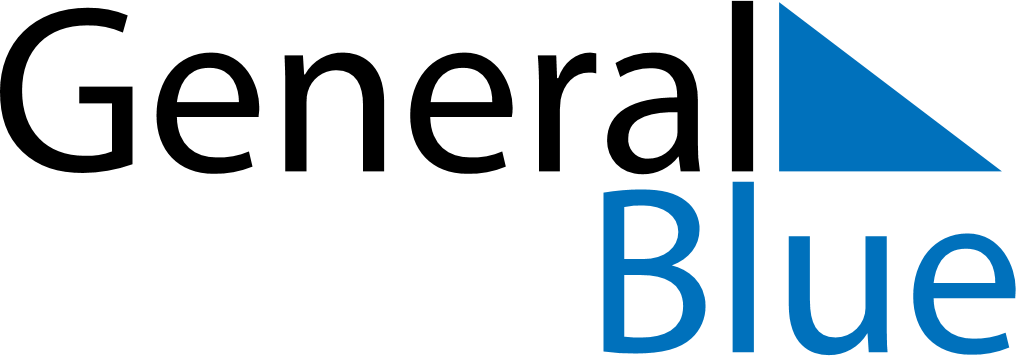 April 2024April 2024April 2024April 2024April 2024April 2024Falkoeping, Vaestra Goetaland, SwedenFalkoeping, Vaestra Goetaland, SwedenFalkoeping, Vaestra Goetaland, SwedenFalkoeping, Vaestra Goetaland, SwedenFalkoeping, Vaestra Goetaland, SwedenFalkoeping, Vaestra Goetaland, SwedenSunday Monday Tuesday Wednesday Thursday Friday Saturday 1 2 3 4 5 6 Sunrise: 6:33 AM Sunset: 7:46 PM Daylight: 13 hours and 13 minutes. Sunrise: 6:30 AM Sunset: 7:48 PM Daylight: 13 hours and 18 minutes. Sunrise: 6:27 AM Sunset: 7:50 PM Daylight: 13 hours and 23 minutes. Sunrise: 6:24 AM Sunset: 7:52 PM Daylight: 13 hours and 28 minutes. Sunrise: 6:21 AM Sunset: 7:55 PM Daylight: 13 hours and 33 minutes. Sunrise: 6:19 AM Sunset: 7:57 PM Daylight: 13 hours and 38 minutes. 7 8 9 10 11 12 13 Sunrise: 6:16 AM Sunset: 7:59 PM Daylight: 13 hours and 43 minutes. Sunrise: 6:13 AM Sunset: 8:01 PM Daylight: 13 hours and 48 minutes. Sunrise: 6:10 AM Sunset: 8:04 PM Daylight: 13 hours and 53 minutes. Sunrise: 6:07 AM Sunset: 8:06 PM Daylight: 13 hours and 58 minutes. Sunrise: 6:05 AM Sunset: 8:08 PM Daylight: 14 hours and 3 minutes. Sunrise: 6:02 AM Sunset: 8:10 PM Daylight: 14 hours and 8 minutes. Sunrise: 5:59 AM Sunset: 8:13 PM Daylight: 14 hours and 13 minutes. 14 15 16 17 18 19 20 Sunrise: 5:56 AM Sunset: 8:15 PM Daylight: 14 hours and 18 minutes. Sunrise: 5:54 AM Sunset: 8:17 PM Daylight: 14 hours and 23 minutes. Sunrise: 5:51 AM Sunset: 8:19 PM Daylight: 14 hours and 28 minutes. Sunrise: 5:48 AM Sunset: 8:22 PM Daylight: 14 hours and 33 minutes. Sunrise: 5:45 AM Sunset: 8:24 PM Daylight: 14 hours and 38 minutes. Sunrise: 5:43 AM Sunset: 8:26 PM Daylight: 14 hours and 43 minutes. Sunrise: 5:40 AM Sunset: 8:28 PM Daylight: 14 hours and 48 minutes. 21 22 23 24 25 26 27 Sunrise: 5:37 AM Sunset: 8:31 PM Daylight: 14 hours and 53 minutes. Sunrise: 5:35 AM Sunset: 8:33 PM Daylight: 14 hours and 58 minutes. Sunrise: 5:32 AM Sunset: 8:35 PM Daylight: 15 hours and 3 minutes. Sunrise: 5:29 AM Sunset: 8:37 PM Daylight: 15 hours and 8 minutes. Sunrise: 5:27 AM Sunset: 8:40 PM Daylight: 15 hours and 12 minutes. Sunrise: 5:24 AM Sunset: 8:42 PM Daylight: 15 hours and 17 minutes. Sunrise: 5:22 AM Sunset: 8:44 PM Daylight: 15 hours and 22 minutes. 28 29 30 Sunrise: 5:19 AM Sunset: 8:47 PM Daylight: 15 hours and 27 minutes. Sunrise: 5:17 AM Sunset: 8:49 PM Daylight: 15 hours and 32 minutes. Sunrise: 5:14 AM Sunset: 8:51 PM Daylight: 15 hours and 37 minutes. 